Муниципальное бюджетное дошкольное образовательное учреждениеНижнесуэтукский детский сад общеобразовательного вида с приоритетным осуществлением деятельности по познавательно-речевому направлению развития детейФлюид арт (Fluid art), Развитие творческих способностей детей.Подготовил: Воспитатель Мельникова Юлия Владимировна2022 г.Флюид арт (Fluid art), как технология. Развития творческих способностей детей.В современном мире большое внимание уделяется развитию творческих способностей, креативности ребёнка дошкольного и школьного возраста. Креативность - «способность ребёнка, взрослого удивляться и познавать, умение находить решение в нестандартных ситуациях, нацеленность на открытие нового и способность к глубокому осознанию своего опыта». В дошкольном и старшем дошкольном дошкольном возрасте у детей хорошо развиты творческие способности, но, к большому сожалению, эти возможности с течением времени постепенно утрачиваются, поэтому необходимо как можно эффективнее использовать их в дошкольном возрасте, когда дети чрезвычайно любознательны, имеют огромное желание познавать окружающий мир.В настоящее время, когда жизнь становится разнообразнее и все более сложнее, требует от человека не шаблонных, не стандартных, привычных действий, а подвижности, гибкости мышления, быстрой ориентации и адаптации к новым условиям, творческого подхода к решению различных проблем, очень важно не упустить сензитивный период для развития способностей к творчеству.Fluid art  – это абстрактная живопись, которая характеризуется:
– комплексом теоретических и практических идей, новых технологий;
– многообразием связей с социальными, психологическими и педагогическими явлениями;
– относительной самостоятельностью (обособленностью) от других составляющих педагогической действительности (процессов обучения, управления и др.);– способностью к интеграции, трансформации. Цели:
- создание условий для развития творческого потенциала и способностей детей;
- стимулирование раскрытия творческого потенциала каждого ребёнка;
- расширение границ творческого восприятия мира;
- реализация творческих способностей в реальной жизни. Задачи:
- стимулирование творческого самовыражения;                                                     - раскрытие творческого потенциала, оригинальности мышления;
- стабилизация психических процессов, снятие напряжения;
- развитие уверенности в себе;
- сплочение детского коллектива.- акриловая краска;- разбавители (простая вода, разбавитель акриловых красок, клей ПВА);- стаканчики и палочки для смешивания;- все возможные мастихины;- клеенка, кисточки, стаканчики).- холсты;Существуют 5 основных и распространённых техник Fluid art для начинающих:- традиционная заливка, - заливка лужами, - грязная заливка, - заливка кольцами,- перевернутый стакан. Несмотря на то, что в каждой из этих техник в мире ежедневно создаются сотни картин, каждая картина Fluid art неповторима и уникальна. Этим и прекрасна абстрактная живопись жидким акрилом. Почему именно пять основных техник, да дело в том, что когда дети овладевают тонкостями базовых техник заливки, приступить к более сложным приемам будет гораздо проще.Традиционная заливка жидким акрилом заключается в замешивании красок разных цветов в отдельных стаканчиках с последующим выливанием на холст, цвет за цветом. Жидкий акрил можно заливать хаотично, наслаивать один цвет на другой и создавать неповторяющиеся эффекты.Чтобы разнообразить рисунок, нанесите тонкие витиеватые линии с помощью деревянной палочки. Держите палочку с краской навесу, ведите ею над поверхностью, позволяя жидкому акрилу стекать и рисовать извилистые линии разной толщины.Удобно держать в голове конкретный образ, сюжет, который будет отражен в рисунке картины. Закончив наносить цвета, можно слегка наклонить холст и помочь жидкому акрилу заполнить поверхность картины.Приступить к мастер классу!Я хочу добавить, что экспериментирование — ключ к раскрытию детского творческого потенциала в акриловой заливке, не имея художественного образования! Львиная доля удовольствия во Fluid art - это изучение новых технологий и цветовых комбинаций жидкого акрила. Каждая заливка — это новый опыт обучения.Fluid art позволяет:- Создание положительного эмоционального настроя в группе;
- Облегчение процесса коммуникации со сверстниками, другими взрослыми. Совместное участие в художественной деятельности способствует созданию отношений взаимного принятия, эмпатии;
- Способствование творческому самовыражению, развитию воображения, эстетического опыта, практических навыков изобразительной деятельности, художественных способностей в целом;
- Повысить адаптационные способности человека к повседневной жизни. Снижает утомление, негативные эмоциональные состояния и их проявления;
- Выстраивать отношения с ребёнком на основе любви и взаимной привязанности и тем самым компенсировать их возможное отсутствие в родительском доме.Заключение.Изобразительное творчество можно назвать универсальным средством визуального общения. Именно на этом языке происходит динамическое взаимодействие участников арт – терапевтического процесса в атмосфере эмоциональной заботы и поддержки. 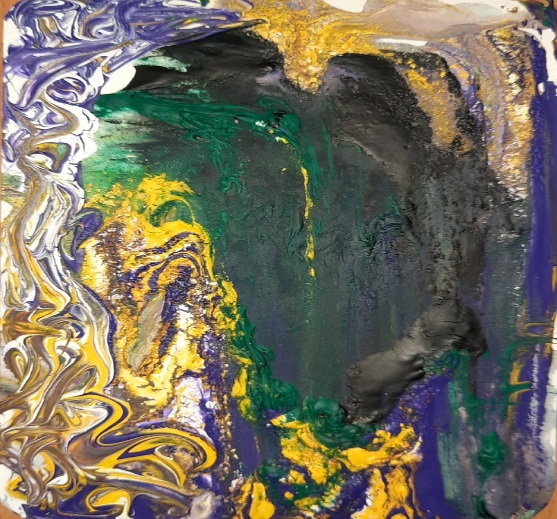 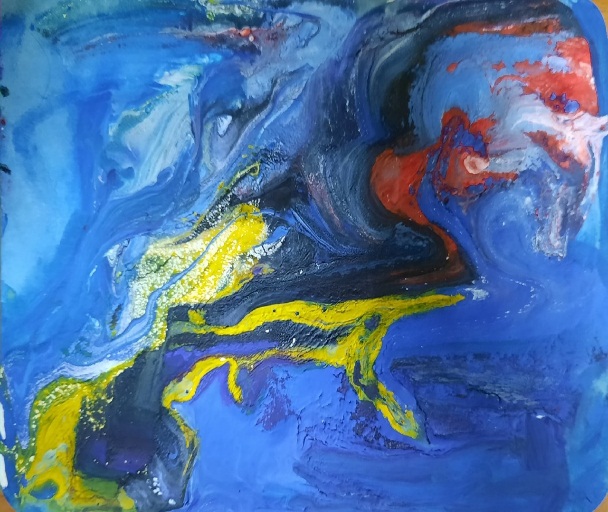 